 МИНИСТЕРСТВО ОБРАЗОВАНИЯ И НАУКИ ХАБАРОВСКОГО КРАЯ                                              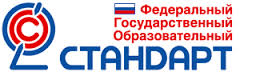 КРАЕВОЕ ГОСУДАРСТВЕННОЕ БЮДЖЕТНОЕ ОБРАЗОВАТЕЛЬНОЕ УЧРЕЖДЕНИЕ ДОПОЛНИТЕЛЬНОГО ПРОФЕССИОНАЛЬНОГО ОБРАЗОВАНИЯ (ПОВЫШЕНИЯ КВАЛИФИКАЦИИ) «ХАБАРОВСКИЙ КРАЕВОЙ ИНСТИТУТ РАЗВИТИЯ ОБРАЗОВАНИЯ»ФОРМИРУЮЩЕЕ ОЦЕНИВАНИЕ КАК МЕХАНИЗМ МОТИВАЦИИ ШКОЛЬНИКОВ К САМООПРЕДЕЛЕНИЮ И СМЫСЛООБРАЗОВАНИЮИНТЕРПРЕТАЦИОННЫЙ ДНЕВНИКПРОБЛЕМНО – ПРОЕКТИРОВОЧНОГО СЕМИНАРАХабаровск2014Уважаемые коллеги!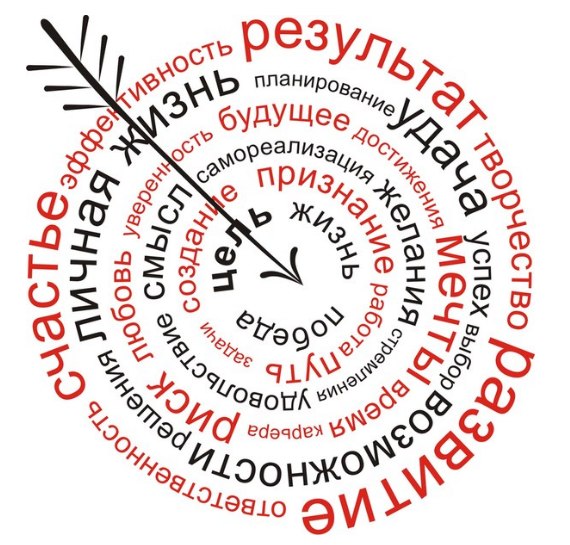 	Приглашаем Вас присоединиться к нашей кроссфункциональной команде   для того, чтобы в процессе совместной деятельности найти ответы на непростые вопросы:Что же такое формирующее оценивание и почему оно становится ведущим видом оценивания в условиях реализации ФГОС? Действительно ли формирующее оценивание мотивирует школьников к самоопределению и смыслообразованию?Какие техники формирующего оценивания наиболее эффективны на разных ступенях образования?Возможно ли отследить развитие формирующей оценки у школьников.В качестве инструмента для совместной деятельности предлагаем работу в интерпретационном дневнике, которой Вы сейчас держите в руках. Настоящий дневник  мы рассматриваем как способ слежения за прогрессом в развитии самого себя, своего или общего дела.Он обозначен как «интерпретационный». Поясним, почему такой вид дневника был придуман и разработан. Слово «интерпретация» (от лат. interpretatio — истолкование, разъяснение) имеет несколько толкований, определений: 1) общенаучный метод с фиксированными правилами перевода формальных символов и понятий на язык содержательного знания; 2) в гуманитарном знании — истолкование текстов, смыслополагающая и смыслосчитывающая операции.3) способ бытия на основе понимания, толкования, трактовки понятий, фактов, явлений, событий.Мы предполагаем, что в процессе практикумов «перевода  текстов с русского на русский», формальный символ «формирующее оценивание» будет наполнен содержательными смыслами, появится единое понятийное пространство, обозначатся механизмы развития мотивации к образованию школьников через самоопределение и смыслообразование. ТЕМА 1. ФОРМИРУЮЩЕЕ ОЦЕНИВАНИЕ КАК МЕХАНИЗМ МОТИВАЦИИ ШКОЛЬНИКОВ К САМООПРЕДЕЛЕНИЮ И СМЫСЛООБРАЗОВАНИЮИнтерес к учению появляется только тогда, когда есть вдохновение, рождающееся от успехаВ. А. СухомлинскийЗадание 1Сканирование техник формирующего оценивания.Уважаемые коллеги, Мы представляем Вашему вниманию техники формирующего (внутриклассного) оценивания. Для осмысления представленной информации Мы предлагаем Вам воспользоваться приемом технологии развития критического мышления – таблицей “Что? Кто? Где? Когда? Почему?” Вам необходимо отразить в таблице главную, на ваш взгляд, информацию по каждой из предложенных техник.  Дидактический материал для выполнения задания (Пинская М. А. Формирующее оценивание: оценивание в классе)ВНУТРИКЛАССНОЕ ОЦЕНИВАНИЕ В КОНТЕКСТЕ УЧЕБНЫХ ЦЕЛЕЙ, ОРИЕНТИРОВАННЫХ НА ЗНАНИЯ.Карты понятийКарты понятий позволяют оценить, как хорошо ученики могут видеть «общую картину» предмета или отдельной темы. Они применяются уже около 25 лет, обеспечивая возможность понятным и наглядным образом представить концептуальные знания учеников.Карта понятий – это диаграмма, состоящая из узловых точек (каждая из которых помечена определенным понятием), связанных прямыми линиями, которые также помечены. Узловые точки-понятия расположены на разных иерархических уровнях, соответствующих движению от наиболее общих к конкретным специальным понятиям.Карта понятий представляет собой двумерную иерархически организованную сетевую диаграмму, которая отражает структуру знаний в определенной предметной области, какой ее видит ученик, преподаватель или эксперт. Карта состоит из названий понятий, помещенных в рамки; они связаны линиями, фиксирующими соотношения этих понятий в направлении от общего к частному. Рассматривая карту понятий от вершины к основанию преподаватель может: - проникнуть в то, как ученики воспринимают научные темы; - проверить уровень понимания учеников и возникшее у них ложное толкование понятий;  - оценить сложность установленных учеником структурных взаимосвязей.Помимо этого, преподаватели часто используют карту понятий для собственной подготовки к занятиям либо как графический органайзер во время урока, а также для того, чтобы подтолкнуть учеников к рефлексии своих знаний.Составление карты понятий может стать хорошим основанием для совместной работы в группах сотрудничества, расширяющей пространство понимания предмета для каждого из партнеров.Цели оцениванияИсследовать, насколько хорошо ученики понимают то, как связаны понятия внутри данного предмета и какова природа возникающих у них ошибочных понятий, а также как процесс понимания развивается с течением времени.Цели с точки зрения обучения - изучение терминов, фактов и понятий данного предмета; - организация информации в точные категории; - синтез и интеграция информации, понятий и идей; - расширение возможностей долговременной памяти; - развитие сложных мыслительных навыков, стратегий и привычек; - видение “широкой панорамы” и связей между отдельными понятиями; - креативное мышление в данном предмете; - эффективное использование графических иллюстрацийВНУТРИКЛАССНОЕ ОЦЕНИВАНИЕ В КОНТЕКСТЕ УЧЕБНЫХ ЦЕЛЕЙ, ОРИЕНТИРОВАННЫХ НА УМЕНИЯ.Оценивание по результату (продуктивное)Что представляет собой оценивание по результату?Эта техника создана для того, чтобы оценить способность учеников применять специальные знания и исследовательские умения. Как правило, оно требует, чтобы ученик проделал необходимые манипуляции, используя оборудование и инструменты, проводя опыты, анализы или решая какую – либо практическую проблему. Она способна зафиксировать разнообразные приемы решения проблем, которые применяет ученик, раскрывая, таким образом, уровень его концептуальных и практических знаний.Описание Эти техники состоят из трех отдельных частей: собственно задания, формы (бланка) для записи ответов учеников, шкалы оценивания. Задание построено так, чтобы можно было оценить способность учеников работать с оборудованием и инструментами (лабораторными приборами, компьютером, документами и т.д.) Ученики могут, как выполнять задания под непосредственным наблюдением проводящих оценивание, так и использовать бланк для письменных ответов. Затем их работа оценивается по определенным критериям. Если оцениваются ученики с сильно отличающимися способностями, то наиболее выгодно использовать задания, которые предполагают множество правильных решений.Учеников оценивают (возможно, в баллах) во время выполнения задания, используя рейтинговую шкалу с заданными стандартами. В этих случаях производится индивидуальное оценивание, которое опирается на анализ набора компонентов, входящих в состав задания. Этот вариант известен как аналитическое оценивание.Оценивание по результату лучше всего применять в сочетании с другими формами оценивания.Цели оценивания Цель этой техники – оценка реального процесса выполнения предметных заданий (“научного делания”). Она проверяет то, как ученики практически используют знания для решения каких – либо реальных проблем. В некоторых случаях, решение может потребовать применения какой - то конкретной процедуры, изученной на уроках, в других – комбинации процедур, а в некоторых – продуманной адаптации полученных знаний к имеющейся ситуации. Таким образом, оценивание сфокусировано на том, как ученик действует, и на результате его действий.ТЕХНИКИ ВНУТРИКЛАССНОГО ОЦЕНИВАНИЯ, СФОКУСИРОВАННЫЕ НА РЕФЛЕКСИИ И САМООЦЕНИВАНИИ.Недельные отчетыЧто это такое?Недельные отчеты – это листы, которые ученики заполняют раз в неделю, отвечая на три вопроса:Чему я научился за эту неделю? Какие вопросы остались для меня неясными?Какие вопросы я задал бы ученикам, если бы я был учителем, чтобы проверить, поняли ли они материал? Недельные отчеты дают ученикам возможность отрефлексировать вновь приобретенные знания, задать вопросы о том, что им неясно. Читая отчеты, преподаватель может: - узнать о концептуальных затруднениях и ошибочных понятиях, сформированных у учеников;  - получить полезную обратную связь и реорганизовать содержания курса; - проникнуть в то, как учащийся осознает собственную учебную деятельность (метакогнитивные процессы).Помимо этого, преподаватель может использовать недельные  отчеты как средство, помогающее ученику рефлексировать свои знания, готовиться к экзаменам. Полезно попросить учеников структурировать свои ответы на первый вопрос, например, перечислить отдельно знания и отдельно умения, которые они приобрели. Знания можно разделить на несколько категорий: экспериментальные данные, предварительные наблюдения, модели и гипотезы, измерения и расчеты, законы, прогнозы и эксперименты, проверяющие прогнозы.Цели оцениванияОбъективировать понимание учениками того, как они учатся.Исследовать, насколько хорошо школьники понимают содержание и логические связи изучаемого материала.Документировать возникающие у учеников вопросы и выбрать наиболее типичные.Дать детям обратную связь относительно содержания и уровня сложности тех вопросов, которые они считают существенными.Проследить развитие письменных навыков учеников и их умения строить рассуждения.Обеспечить возможность зафиксировать и измерить эмоциональное удовлетворение школьников содержанием курса.ТЕХНИКИ ВНУТРИКЛАССНОГО ОЦЕНИВАНИЯ, СФОКУСИРОВАННЫЕ НА КРИТЕРИАЛЬНОМ ОЦЕНИВАНИИ.Критериальные рубрикиЧто это такое?Рубрики – это способ описания оценочных критериев, которые опираются на ожидаемые учебные результаты и достижения учеников. Обычно их используют при письменном оценивании и устных презентациях. Но они могут применяться для оценивания любых форм учебных достижений. Каждая рубрика содержит набор оценочных критериев и соответствующих им баллов. При использовании в классе рубрики обеспечивают объективный внешний стандарт, с которым сравниваются различные достижения разных учеников. Цели оцениванияПовысить достоверность количественного оценивания письменных заданий и устных презентаций.Представить цели и учебные достижения в четком однозначном виде.Представить стандарты оценивания или балльные оценки и соотнести их с достижением учебных целей.Вовлечь учеников в критическое оценивание собственных работ.Предложения по использованиюРубрики применимы к различным формам оценивания: короткие письменные пробы, эссе, выставка плакатов, устные презентации, листы исследований, недельные домашние задания, карты понятий. Каждая рубрика вполне уникальна, но основные критерии в различных рубриках во многом сходны. Например, рубрики для письменных заданий имеют одни и те же критерии приемлемого  стиля и грамматики; ответы должны соотноситься с вопросом, а аргументы должны быть логичными и последовательными, и наоборот. Рубрика, составленная для оценивания представления плаката, может включать проверочный лист, который служит ученикам руководством к формированию всех разделов плаката. Каждый компонент плаката получает дополнительный критерий для оценки.ТЕХНИКИ ВНУТРИКЛАССНОГО ОЦЕНИВАНИЯ, РЕЛЕВАНТНЫЕ МОТИВАЦИОННО ОРИЕНТИРОВАННЫМ ЦЕЛЯМ.Опросники: установки и отношенияЧто представляет собой опросник?Опросники могут быть разнообразными по форме, но, как правило, они состоят из ряда утверждений, которые ученик должен рассмотреть и определить степень своего согласия или несогласия с ними по определенной шкале.Описание техникиОпросник отношений (часто известный как аффективный опросник) обеспечивает информацию о том, как ученик воспринимает происходящее в классе, о его эмоциях, чувствах, отношениях. Например, обнаруживает восприятие учеником содержания курса, специальных компонентов курса, элементов курса, которые облегчают или затрудняют его усвоение. Опросник также выявляет эффект от проводимых в процессе обучения инноваций. Он может отражать то, в чем испытывают нужду ученики в ходе обучения и то, насколько их запрос понят и удовлетворен, их интерес к предмету и понимание его важности, их ожидания и уверенность в успехе, а также представления школьников: о сущности самого предмета; о сущности процесса освоения именно этого предмета; о способности учиться этому предмету;  о стратегиях, полезных для освоения этого предмета; об индивидуальных учебных стилях и предпочтениях.Цели с точки зрения преподаванияОбучение техникам и методам, полезным для достижения новых знаний по данному предмету. Развитие соответствующих учебных умений, стратегий и привычек.Развитие рефлексии относительно процесса учения и контроля над ним.Развитие предметных знаний и заинтересованности в предмете.Развитие методов преподавания, основанных на обратной связи с учеником.Задание 2 Рефлексия границ применимости техник формирующего оцениванияВам предложена рефлексивная мишень, разделенная на 4 сектора, каждый из которых обозначен. Проанализируйте рассмотренные техники формирующего оценивания с точки зрения их применения преимущественно в начальной или основной школе, с одной стороны, отражения  в них главным образом метапредметных или личностных результатов, с другой. Отметьте на мишени местоположение каждой техники два раза.Обсудите в группе результаты индивидуальной работы. Проанализируйте, где есть совпадения, в чем Ваши мнения расходятся. Выработайте общее решение.                                              Личностные результаты		Основная  школа                                                       Начальная школа	Метапредметные результатыЗадание 3 Трансформация техник формирующего оцениванияПредлагаем Вам более подробно ознакомиться с одной из техник внутриклассного оценивания. Используя материал и инструкцию, разработайте в группах свой вариант рассматриваемой Вами оценочной техники. (Из работы Пинской М. А. “Формирующее оценивание: оценивание в классе”)КАРТЫ ПОНЯТИЙПредложения по использованиюРазвитие программы курса Глобальные карты понятий, разработанные опытным преподавателем или командой, могут существенно прояснить основные понятия и их взаимосвязи. На их основе можно построить очень эффективное преподавание. Но надо понимать, что это требует значительных затрат времени, необходимого для составления начальной карты понятий данного курса. Инструмент преподавания Преподаватель может представить экспертную или эталонную карту понятий на уроке, чтобы показать основные понятия и их взаимосвязи. Такая карта послужит своеобразным органайзером как для предварительного просмотра материала курса, так и для обзора уже изученного. Преподаватель может постоянно ссылаться на эту карту, показывая классу, как разрастается сеть понятий и фокусируя на ней преподавание. Но надо иметь в виду, что ученикам карта понятий может показаться весьма странной, они могут попытаться запомнить ее, вместо того, чтобы пользоваться ею как мыслительным инструментом.Учебный инструмент Надо предложить ученикам составить свою собственную карту понятий, покрывающую какой – либо раздел курса, изученного на уроке или изложенного в учебнике. Преподавателю понадобиться время, чтобы поработать с группой или индивидуально и помочь ученикам. Однако эффект от того, что ученики разработают собственные карты понятий, будет настолько существенным, что он окупит затраченное время.АнализНачиная работать с данной методикой, следует сфокусироваться преимущественно на качественных аспектах карт, выполненных учениками, отражающих точность и глубину их знаний. Учитель может задать себе следующие вопросы:  - зафиксированы ли наиболее важные понятия?  - соответствуют ли линки между понятиями, представленными на карте, научному знанию?  - выстроено ли достаточное число иерархических уровней и взаимных соотнесений?  - есть ли свидетельства того, что у ученика возникло неверное понимание и ошибочные понятия? - как выполненные учениками карты меняются через несколько дней или недель? Если преподаватель и ученики приобрели опыт работы с картами, можно попробовать применить для их количественного оценивания одну или несколько оценочных рубрик. В наиболее распространенной схеме оценивания 1 балл дается за каждую корректную связь между двумя соседними понятиями; 5 баллов – за каждый правильно установленный иерархический уровень, 10 – за каждую содержательную и точную связь понятий из разных частей карты (сквозной линк) и 1 балл – за каждый пример.Пошаговая инструкция (пример карты понятий можно посмотреть в Приложении).Определитесь с предметом, по теме которого Вы будете составлять карту понятий. Выберите тему.Определите центральное понятие, вокруг которого будет строиться карта понятий. Лучше сначала остановиться на понятии, которое хорошо Вам известно (если Вы составляете карту понятий с учениками, выбирайте то понятие, которое хорошо знают они).Напишите еще 10 понятий, которые ассоциируются у Вас с основным.Ранжируйте эти 10 понятий от наиболее общего и охватывающего к наименее общему.Напишите центральное понятие вверху листа бумаги, возьмите его в рамку или кружок. Работать при этом лучше карандашом, а не ручкой.Свяжите понятия попарно, пару за парой, нарисовав линии (линки) от одного понятия к другому, подписав их. Например, морковь – витамин А, над линией-связкой надо написать «содержит»; мясо – железо, над связкой – «служит источником». Этот процесс надо продолжать, пока на листе не появятся все понятия.Попробуйте построить несколько иерархических уровней. Постарайтесь связать понятия, находящиеся в разных частях карты.Внесите в карту как можно больше дополнительных понятий, которые сделают ее уникальной, значимой, полезной лично для Вас. Карту понятий можно со временем дополнять, исправлять, совершенствовать.Определите, по каким критериям Вы и Ваши ученики будете оценивать карту понятий.ОЦЕНИВАНИЕ ПО РЕЗУЛЬТАТУПредложения по применениюВ целях диагностики.                                                                                                                                                                                        Например, для диагностики того, знают ли ученики, как решать определенный тип проблем, как использовать инструменты, как оценивать результаты опыта. Информация, полученная до начала преподавания, позволит определить, с чего начать и на чем сделать акцент. В учебных целях. Хорошее оценивание по результату часто является неотделимой частью учебной деятельности. С этой точки зрения аутентичные задания по математике или естественнонаучным предметам могут рассматриваться и как форма преподавания, и как форма оценивания. Если оценочные задания используются так, что ученик может и не знать, что они являются формой оценивания, их называют включенными.С целью мониторинга. Цель этой техники оценивания – определять уровень компетентности в практическом овладении математикой и естественными науками, которого достигли ученики, и направлять их дальнейшее движение. Наиболее эффективными для оценивания по результату являются аутентичные задания, допускающие множество корректных решений.Пример аутентичного заданияРабота с телескопомВаша задача – установить и настроить телескоп, найти три небесных тела и точно описать ряд аспектов, наблюдаемых вами объектов, которые являются существенными с точки зрения астрономии.Уровень 3: Ученик выполняет все элементы задания быстро и эффективно и способен ответить на вопросы, касающиеся используемых инструментов и наблюдаемых объектов. Уровень 2: Ученик выполняет все элементы задания и дает описательные ответы по поводу инструментов и объектов наблюдений.Уровень 1: Ученик не способен полностью выполнить все элементы задания или не может ответить на вопросы, касающиеся используемых инструментов и объектов наблюдений.Уровень 0: Никаких осмысленных попыток решить задачу.Возможные вариантыОценочный лист для высоко структурированных заданий.В естественных дисциплинах и математике для выполнения многих заданий необходимо проделать довольно сложные процедуры, которые не охватываются разовым оцениванием. В этом случае лучше применять оценочные листы, фиксирующие наблюдения преподавателя, или хорошо структурированные записи ответов учеников, в которых регистрируются все детали проделанных действий и их результатов. Это обеспечивает учеников пошаговой инструкцией, которой они могут следовать. Напротив, менее структурированные задания дают им больше возможности для выбора процедур, необходимых для решения проблемы. Группы сотрудничества.Продуктивное оценивание может проводиться индивидуально, в парах или в группах сотрудничества. При индивидуальной и парной работе ученики делают записи в индивидуальных формах. При этом важно иметь в виду, что при работе в парах или в группе ученик находится под влиянием групповых целей. Поэтому должно быть абсолютно ясно, на что направлено оценивание: например, на способность учеников взаимодействовать и сотрудничать при совместной работе.Парное оценивание. Парное оценивание может играть важную роль для совершенствования процесса учения и того, кого оценивают, и того, кто производит оценивание. Если оценочные критерии заданы ясно и приведены примеры для каждого уровня компетентности, ученики могут оценивать выполнение задания в парах вполне реалистично и эффективно. АнализВажно заранее установить критерии для оценки действий школьников. Ученик должен оцениваться не в сравнении с партнером, а в сравнении с установленным критерием. В идеале критерии предъявляются ученикам до начала оценивания. Также полезно фиксировать не только правильные варианты, но и образцы неправильных ответов. Это поможет учителю выделить проблемы, общие для большого числа учащихся.Руководство по применениюОпределите предмет, по теме которого Вы будете разрабатывать задание. Выберите тему.Четко определите учебные цели, которые Вы планируете достичь при освоении темы. Ясно сформулируйте, какие знания и умения ученики должны применить или продемонстрировать при решении проблемы. Определите критерии, по которым будут оцениваться ученики, и индикаторы уровня их компетентности.Проинформируйте учеников о том, что им предоставляется возможность продемонстрировать, что они овладели предметом.Постройте такие аутентичные задания, которые являются комплексными, нестереотипными и позволяют ученикам по - разному приступить к решению и завершить работу. Определите, какие отдельные компоненты задания должны быть проанализированы. Ведите прямое наблюдение за действиями учеников или приготовьте формы, которые они должны заполнять, чтобы иметь возможность оценить различные компоненты выполнения задания. Сопоставьте действия учеников с оценочными критериями и определите, какому уровню они соответствуют. Дайте ученикам информацию об их достижениях в терминах уровня компетентности, а не балльной оценки. НЕДЕЛЬНЫЕ ОТЧЕТЫВариантыСтруктура отчетов. В зависимости от предмета можно сфокусировать внимание на тех или иных элементах курса. Преподавая физику, лучше спрашивать учеников о проблемах с лабораторными и домашними работами. Занимаясь биологией, ученики могут фокусироваться преимущественно на объяснениях учителя и самостоятельной работе с литературой. В некоторых случаях учитель решает, что третий вопрос менее информативен, чем первый и второй, тогда он может от него отказаться. В другом варианте можно предложить одну неделю отвечать на первый вопрос одной группе учащихся, а на второй и третий – другой группе, и каждую неделю эти группы менять. Обе эти стратегии сокращают нагрузку учителя. Если работа с отчетами поглощает слишком много времени, можно писать их раз в две недели, а во время пропуска выполнять какое-то другое задание. Предложения по использованию Использование для развития курса. Недельные отчеты заостряют наиболее сложные моменты для каждого отдельного ученика и позволяют учителю увидеть типовые ошибки и концептуальные затруднения всего класса. Они помогают преподавателю оперативно реагировать и вносить изменения в преподавание и содержание курса. Кроме того, применяя отчеты сразу в нескольких классах в течение продолжительного времени, педагог может идентифицировать моменты, наиболее сложные для всех учеников, и внести в курс относительно устойчивые изменения. Использование в качестве инструмента обучения. Недельные отчеты – это способ практиковаться в рефлексии своих знаний и того, как они получены. Поскольку метакогнитивные умения – необходимая часть любого научного курса, ученики тренируются в рефлексии следующих важных вопросов: «Как я получаю знания? Как другие люди делают это? Дают ли эти знания или мыслительные построения объяснение тем явлениям, которые я наблюдаю?». Вопросы, подобные этим, позволяют ученикам прийти к пониманию природы науки и научных знаний.АнализНачиная работать с недельными отчетами, надо решить, как их оценивать. Какова максимальная оценка? Как она распределяется по трем частям отчета? На основании каких критериев устанавливается оценка? Опорой в решении этих вопросов могут быть рубрики. Три пункта являются центральными при оценивании: «Какие понятия были самыми важными на этой неделе? Какова “объяснительная ценность” каждого понятия? Какова внутренняя связь представленных понятий?». В этом случае может быть полезна также карта понятий, но только не перегруженная деталями и действительно отражающая наиболее существенные связи. Чтобы оценить понимание, интересы и ожидания учеников, полезно проанализировать уровни сложности их вопросов. Можно выделить, например, четыре таких уровня для вопросов второй и третьей части: вопросы, запрашивающие фактическую информацию, могут быть отнесены к минимальному уровню. Вопросы, запрашивающие сравнительную информацию, могут быть отнесены к низкому уровню. Концептуальные вопросы и вопросы, касающиеся экспериментов, проделанных на предыдущих уроках, можно отнести к модерирующему уровню . К наивысшему уровню можно отнести вопросы, требующие объяснений, которых не было раньше на уроках, и начинающиеся со слова «Почему?» Инструкция по составлениюОпределите, по какому предмету, и для какой возрастной группы Вы будете применять технику недельные отчеты.Какую информацию Вы планируете получить, используя технику недельные отчеты?Сформулируйте вопросы, на которые необходимо будет отвечать ученикам.Решите, как и где Вы будете использовать информацию, полученную из недельных отчетов?КРИТЕРИАЛЬНЫЕ РУБРИКИИнструкция по составлению (пример критериальной рубрики Вы можете посмотреть в Приложении)Определите, для какого предмета вы будете разрабатывать оценочную рубрику. Сформулируйте учебные цели, на достижение которых направлено изучение курса.Определите стандарт достижений для каждой учебной цели.Дифференцируйте уровни достижений на основе хорошо прописанных критериев.Определите вес каждой категории в баллах.Вот как были разработаны рубрики для вводного курса биологии и экологии. 1. Установка целей курса и ежедневных уроков.Важно помнить, что проверочные задания должны относиться к учебным целям и результатам. Поэтому первый шаг – это описание учебных целей. Ниже приведены наиболее простые цели вводного курса биологии.Ученики должны продемонстрировать свою способность: - реализовывать научные знания в активной форме; - понимать принципы биологии и их взаимосвязи; - описывать, объяснять и анализировать биологические понятия; - использовать процесс научного исследования, чтобы творчески мыслить и формулировать вопросы о проблемах реального окружения; - применять полученные знания для решения реальных проблем; - логически и критически рассуждать, оценивая информацию; - научно обоснованно аргументировать; - иллюстрировать отношение экологии к собственной жизни, применяя экологические знания для решения реальных проблем.2. Отбор проверочных заданий.Какой тип оценивания обеспечит данные о том, как ученики достигли каждой из сформулированных целей? Например, для первых трех поставленных целей подходят различные формы оценивания, которые позволяют получить желаемые данные:  - реализовывать научные знания – оценка по продукту / выполнению, т.е. ученики проводят научное исследование;  - понимать биологические принципы и их взаимосвязи – то есть карты понятий, диаграммы, расширенные письменные ответы;  - описывать, объяснять и анализировать биологические понятия – письменный критический анализ различных публикаций. 3. Формирование стандартов учебных достижений.4. Дифференциация достижений на основе критерия.К рубрике для заданий-вопросов и домашних заданий.Критерии для ответов распадаются на две основные категории: общий подход и понимание. Позднее эти категории можно дополнительно дифференцировать. Например, понимание можно разделить на знание содержания, понимание понятий и рассуждение, навыки критического мышления. Иногда включают коммуникативные умения. В основном рубрики покрывают именно эти категории. Разница только в том, какое количество колонок используется. Если возможно найти количественное выражение категорий, лучше это сделать. Например, критерий приемлемого стиля и грамматики фиксируется так: нет ошибок. 5.Определение веса категорий.Образцовая (5 баллов) – наивысшая категория. Адекватная (4 или 3 балла) – приемлемый уровень.Нуждается в исправлении (3–1 балл) – уровень ниже необходимого. Не отвечает (0 баллов). ВариантыРоль учеников: полезно включить учеников в диалог по поводу критериев, используемых в рубрике. Ученикам можно предложить выработать критерии для определенного оценивания. Когда они описывают критерии, определяющие их собственные достижения, то часто увереннее достигают установленных стандартов. Роль преподавателей: принципиальный момент для преподавателей – помнить о том, что оценивание должно быть связано с учебными целями. Например, если цель состоит в том, чтобы ученики продемонстрировали способность формировать проверяемые гипотезы в определенной предметной области, надо предложить им действительно написать такие гипотезы. Вопрос, который при этом стоит перед преподавателем: «Убеждает ли нас информация, которую мы получили таким способом, в том, что ученики понимают, как написать проверяемую гипотезу?ОПРОСНИКИ ОТНОШЕНИЙПредложения по использованиюОпросник можно использовать в начале курса, чтобы установить, какие формы учебной деятельности, с точки зрения учеников, являются для них наилучшими, и определить их отношение к предмету. Это поможет выбрать стратегию преподавания. Другая возможность – использовать опросник для сравнения отношения учеников в начале (предтест) и в конце курса (посттест). Это позволит преподавателю увидеть, как были восприняты различные темы курса. Разумеется, при составлении опросника надо учитывать возрастные особенности учеников, включая различный темп работы. Сканирование и использование программ статистической обработки значительно облегчает работу с полученными данными.Руководство по проведениюПрежде чем давать опросник ученикам, отдайте его кому – либо на прочтение, чтобы убедиться, что вопросы ясны, доступны и не содержат сложных конструкций.Убедитесь, что ученикам прочли инструкцию и что она напечатана на бланке опросника.Названия шкал должны повторяться на каждой странице и в каждом разделе опросника. Дайте ученикам достаточно времени.АнализПолучив ответы учеников, надо подсчитать количество выборов по каждому утверждению. Затем составить обзор. Простое распределение в каждой категории ответов дает возможность определить позиции школьников. Например, если большинство учеников согласились с утверждением «Выполняя на уроке лабораторную работу, я как будто действую по рецепту из кулинарной книги», пора менять приемы проведения лабораторных работ. Если в ходе курса проводится его существенная коррекция, то интересно измерить сдвиги, происшедшие в отношении учеников. Сравнив распределение их ответов по каждому утверждению, можно увидеть соответствующие изменения в отношении к учебному процессу в целом или к отдельным его составляющим. Если предположить, что среднее значение по утверждению «Мне ясно, как лабораторные работы связаны с содержанием предмета» будет низким (примерно 2, где 2 = не согласен), то это показатель того, что ученики не понимают смысла лабораторных работ, их места в происходящем на уроках.Инструкция по составлениюОпределите предмет, в рамках которого Вы будете разрабатывать опросник отношений, и возрастную группу, которой он будет предложен.Определите, информацию о чем Вы хотели бы получить, предлагая данный опросник ученикам.Сформулируйте темы, которые Вы поместите в опросник отношений.Конкретизируйте каждую тему.Составьте инструкцию для учеников по заполнению опросника. Пример опросника отношенийАН – абсолютно не согласен Н – не согласен О – одинаково С – согласен АС – абсолютно согласен НП – не понялЗадание 4 Экспертиза разработанных педагогических продуктов.Теперь Вы находитесь в роли экспертов. Обменяйтесь разработанными командами продуктами, проведите их экспертизу, определив возможности и риски использования рассматриваемой Вами оценочной техники. Для визуализации  результатов воспользуйтесь приемом диаграмма Бьюэла. Представьте результаты экспертизы остальным командам.Описание приемаПрием предполагает сравнение двух объектов, моделей, позиций по нескольким основаниям с определением общих и противоположных признаков. Информация визуализируется в виде креста, затем данные о схожих и различных признаках заносятся в таблицу.  Прием помогает увидеть области пересечения признаков анализируемых объектов.Возможности для учителяРиски для учителя                                                                                                                                      Риски для ученика                                                                                                                                                         Возможности для ученикаТЕМА 2 Проектирование циклограммы внутришкольного контроля введения формирующего оценивания в практику образовательной организацииДополните предложенную примерную циклограмму внутришкольного контроля с учетом применения в образовательной организации техник формирующего оцениванияПРИМЕРНАЯ ЦИКЛОГРАММА ВНУТРИШКОЛЬНОГО КОНТРОЛЯ в ОО.ПРИЛОЖЕНИЕ 1Шаблон карты понятий                  Линк                         Линк                       Линк                                                                                                                      1уровень             Линк                            Линк          Линк                     Линк  Линк                                                                                                                      2уровень                Линк        Сквозной линк                                                        3 уровень                                                                         Линк                              Линк                                       4 уровень                                                 ПРИЛОЖЕНИЕ 2Оценочная рубрика для исследовательской работы (35 возможных баллов) М. А. Пинская Формирующее оценивание: оценивание в классеПРИЛОЖЕНИЕ 3Внутришкольный контроль в условиях реализации Федерального государственного образовательного стандартаПерефразируя известное изречение, мы можем сказать, что «люди приходят и уходят, но функции остаются неизменными». Черч Г.В условиях реализации федеральных государственных образовательных стандартов начального и основного общего образования особенно актуальным является представление информации о реальном состоянии дел в образовательном организации, выявление причин недостатков в работе, оказание методической помощи педагогам.  Знание состояния дел в школе обеспечивается за счет реализации функции контроля. Контроль позволяет выявить необходимость принятия управленческих решений в случаях, когда реальное положение дел не соответствует желаемому результату.Однозначного толкования сущности и назначения внутришкольного контроля на сегодняшний день нет.Ю.А. Конаржевский, например, считает, что внутришкольный контроль является одной из важнейших управленческих функций, которая непосредственно связана с функцией анализа и целеполагания; данные контроля без анализа мертвы, а при отсутствии цели нечего контролировать.П.И. Третьеков рассматривает внутришкольный контроль, как вид деятельности руководителей школы совместно с представителями общественных организаций по установлению соответствия функционирования и развития УВР школы на диагностической основе.А.В. Чоботарь считает, что внутришкольный контроль – это одна из основных функций управления, направленная на получение информации о деятельности педагогов и на оценку с целью принятия конструктивных решений по дальнейшей оптимизации управления и самоуправления в школе!Будем придерживаться следующего определения: «Внутришкольный контроль (далее – ВШК) представляет собой системный процесс всестороннего изучения и анализа образовательного процесса в образовательной организации (далее – ОО) с целью координации всей его работы в соответствии со стоящими перед ним задачами, предупреждения возможных ошибок и оказания необходимой помощи педагогическому коллективу». Работа ОО в условиях реализации федеральных государственных образовательных стандартов общего образования (далее – ФГОС) требует дополнить перечень традиционных контрольных действий новыми, позволяющими охватить все аспекты его деятельности.Обновление содержания коснется действий, реализуемых ВШК, направленных на контроль: системы управления ОО, работы с кадрами, работы с обучающимися, финансово-экономической и хозяйственной деятельности ОО, материально-технического и информационного оснащения ОО, партнерского взаимодействия ОО в условиях реализации ФГОС, результатов реализации основной образовательной программы  (далее ООП). 
С позиции идеологии ФГОС система ВШК рассматривается не в рамках «модели контроля», а в рамках «модели обеспечения» качества образования.  Только тогда система оценивания качества может нести свою долю ответственности за выполнение требований Стандартов.Таким образом,  цель внутришкольного контроля в условиях реализации ФГОС предусматривает установление соответствия деятельности образовательной организации требованиям нового федерального государственного стандарта, выявление причинно-следственных связей позитивных и отрицательных тенденций введения и реализации ФГОС,  формулирование выводов и рекомендаций по дальнейшему развитию образовательной организации и его субъектов.Внутришкольный  контроль  при реализации ФГОС НОО и ООО направлен напроверку уровня достижения планируемых результатов освоения обучающимися ООП;разностороннее диагностирование личности обучающегося на основе планируемых результатов освоения стандарта;анализ и экспертная оценка результатов деятельности педагогических работников в условиях введения нового стандарта;развитие  у педагогических работников умений оценки и самооценки профессиональной деятельности; у обучающихся - интереса к самоанализу и саморефлексии, формирование оценочных универсальных учебных действий;выявление соответствия существующих (создаваемых) условий введения и рализации ФГОС в образовательной организации нормативным требованиям;изучение и оценку эффективного опыта работы по введению и реализации ФГОС;выявление отрицательных и положительных тенденций в организации образовательного процесса и разработка предложений по их устранению;информационно-аналитическое обеспечение принятия  управленческих решений, обоснованное прогнозирование образовательного процесса;оказание методической помощи педагогическим работникам, в том числе по формированию универсальных учебных действий;В условиях введения и реализации  ФГОС объекты внутришкольного контроля определяются на основании нормативных документов (Закон об образовании, статья 28, п.3.10, ФГОС). Среди наиболее значимых вопросов, требующих особого внимания, можно выделить следующие: качество работы учителя по формированию УУД; эффективность внеурочной деятельности; система контроля и оценки качества освоения учебных предметов; разработка и реализация программы духовно-нравственного развития и воспитания школьников, программа экологического воспитания, здорового и безопасного образа жизни, системы оценки и др. Информация об эффективности решения этих и других вопросов, выявленная в ходе ВШК, используется в ходе оценки работы педагогических и управленческих кадров и организации их поддержки, при обобщении опыта реализации основной образовательной программы, в конечном счете – в решении задач повышения эффективности введения и реализации ФГОС.На основании Закона Об  образовании руководитель образовательной организации, его заместители, внешние эксперты вправе осуществлять внутришкольный контроль результатов деятельности педагогических работников по вопросам:соблюдения законодательства РФ в области образования;осуществления государственной политики в области образования;использования финансовых и материальных средств;использования методического обеспечения в образовательном процессе;реализации утвержденных основных образовательных программ и учебных планов;соблюдения утвержденных календарных учебных графиков;соблюдения Устава, Правил внутреннего трудового распорядка и других локальных актов образовательного учреждения;соблюдения порядка проведения промежуточной аттестации обучающихся и текущего контроля успеваемости;своевременности предоставления отдельным категориям обучающихся дополнительных льгот, предусмотренных законодательством РФ;работы подразделений организаций общественного питания и медицинских учреждений в целях охраны и укрепления здоровья обучающихся и работников образовательного учреждения.Безусловно, эти позиции не теряют свою актуальность в современной школе. Вместе с тем,  дополнительно к обозначенным вопросам, в соответствии с требованиями ФГОС, целесообразно обозначить следующие направления контроля:контроль результатов освоения обучающимися основной образовательной программы соответствующей ступени обучения;контроль соответствия структуры и содержания основной образовательной программы (и вносимых в нее изменений) требованиям стандарта второго поколения;контроль условий реализации основной образовательной программы (кадровых, материально-технических, психолого-педагогических, информационно-методических и других).По всей видимости, в условиях перехода образовательных организаций на новый стандарт целесообразно иметь план ВШК, в котором обязательно присутствуют указанные выше направления. Существующие в практике работы (традиционные) формы ВШК могут использоваться и в процессе введения нового стандарта. Рассмотрим примеры.Предварительный контроль предусматривает анализ готовности педагогических работников к выполнению предстоящей работы и оказание им на стадии подготовки необходимой методической помощи. В этом случае предметом анализа могут стать: планы, программы, проекты; поурочные разработки уроков, соответствующих требованиям ФГОС, рабочие программы по учебным предметам, созданные на основе примерных программ с учетом требований стандарта; программы внеурочной деятельности и т.д.Текущий контроль проводится в течение любого отрезка времени образовательного процесса. В ситуации введения нового стандарта он связан с вопросами реализации основной образовательной программы и ее отдельных составляющих (учебного плана, рабочих программ по учебным предметам, программы духовно-нравственного воспитания и развития школьников, программы коррекционной работы и других).Итоговый контроль связан с изучением промежуточных результатов образовательного процесса (в конце четверти, полугодия, учебного года, после изучения большого раздела программного материала) с учетом планируемых результатов освоения основной образовательной программы.Проблема классификации видов, форм и методов внутришкольного контроля в настоящее время остается дискуссионной, что является подтверждением актуальности данной проблемы в теории и практике и продолжающимся поиском ее оптимального решения. В книге М.Л.Портнова "Труд руководителя школы" выделяются три вида контроля: предварительный, текущий, итоговый. Н.А. Шубин, объединяя в одной классификации формы и методы, дает их следующее сочетание: обзорный предварительный, персональный, тематический, фронтальный и классно-обобщающий.Среди педагогов-теоретиков и практиков широко известна классификация видов и форм внутришкольного контроля, предложенная Т.И. Шамовой. Эта классификация структурно выдержана, логична, удобна в практическом использовании, и, главное, виды и формы контроля в полной мере отвечают природе целостного педагогического процесса. В ней выделяются два вида контроля: тематический и фронтальный. Такой  же классификации придерживается В.С.Лазарев, д. псих. н.Тематический контроль направлен на углубленное изучение какого-либо конкретного вопроса в системе деятельности педагогического коллектива, группы учителей или отдельного учителя; на младшей или старшей ступени школьного обучения; в системе нравственного или эстетического воспитания школьников. Следовательно, содержание тематического контроля составляют различные направления педагогического процесса, частные вопросы, но изучаемые глубоко и целенаправленно. Содержание тематического контроля составляют вводимые в школе инновации, результаты внедрения передового педагогического опыта.Фронтальный контроль направлен на всестороннее изучение деятельности педагогического коллектива, методического объединения или отдельного учителя. Вследствие трудоемкости, большого количества проверяющих при фронтальном контроле этот вид целесообразно, как показывает практика, использовать не более двух-трех раз в учебном году. При фронтальном контроле деятельности отдельного учителя, например, при проведении аттестации, изучаются все направления его работы — учебной, воспитательной, общественно-педагогической, управленческой. При фронтальном контроле деятельности школы изучаются все аспекты работы данного образовательного учреждения: всеобуч, организация образовательного процесса, работа с родителями, финансово-хозяйственная деятельность и др.В зависимости от того, кто или что подвергается контролю, выделяются следующие его формы.Персональный контроль осуществляется за работой отдельного учителя, классного руководителя, воспитателя, тьютора. Он может быть тематическим и фронтальным. Работа коллектива педагогов складывается из работы его отдельных членов, поэтому персональный контроль необходим и оправдан. В деятельности учителя персональный контроль важен как средство самоуправления педагога, как стимул в его профессиональном становлении.Классно-обобщающий контроль применим при изучении совокупности факторов, влияющих на формирование классного коллектива в процессе учебной и внеучебной деятельности. Предметом изучения в данном случае выступает деятельность учителей, работающих в одном классе, система их работы по индивидуализации и дифференциации обучения, развитие мотивации и познавательных потребностей учащихся, динамика успеваемости учащихся по годам или в течение одного года, состояние дисциплины и культуры поведения и др.Предметно-обобщающий контроль используется в тех случаях, когда изучается состояние и качество преподавания отдельного предмета в одном классе, или в параллели классов, или в целом в школе. Для проведения такого контроля привлекаются представители, как администрации, так и методических объединений школы.Тематически-обобщающий контроль имеет своей главной целью изучение работы разных учителей в разных классах, но по отдельным направлениям образовательного процесса. Например: использование краеведческого материала в процессе обучения, или развитие познавательных интересов учащихся, или формирование основ эстетической культуры учащихся на уроках естественного цикла и др.Классно-обобщающий контроль используется при осуществлении контроля за организацией освоения  ряда учебных предметов в одном или нескольких классах. Данная форма преобладает при фронтальном контроле.В названии форм контроля повторяется термин "обобщающий". Это лишний раз подчеркивает назначение контроля как функции управления педагогическим процессом, обеспечивающей его достоверной, объективной, обобщающей информацией. Именно такая информация необходима на этапе педагогического анализа, целеполагания, принятия решений и организации их выполнения.При проведении контроля возможно использование метода изучения школьной документации, в которой отражается количественная и качественная характеристика учебно-воспитательного процессаУстный и письменный контроль наиболее часто применяются в школьной практике. Однако при всей их доступности и легкости использования ограничиться только ими нельзя. В школьной практике применяются также социологические методы сбора информации. К ним относятся анкетирование, опрос, интервьюирование, беседа, метод экспериментальных оценок и др. Они позволяют быстро получить интересующую проверяющего информацию.Метод хронометрирования используется при изучении режима работы школы, рационального использования времени урока и внеурочных занятий, занятости учащихся и учителей, причин их перегрузки, при определении объема домашних заданий, скорости чтения и др.Наряду с традиционными методами внутришкольного контроля к компетенции образовательной организации в условиях ФГОС относятся такие методы, как: проверка независимыми компетентными специалистами по заявке администрации образовательной организации;анализ портфолио обучающихся и педагогов;социологический опрос с целью изучения степени удовлетворенности обучающихся, их родителей и педагогов качеством организации образовательного процесса, кейс-метод и т.д.Таким образом, выбор форм и методов внутришкольного контроля определяется его целями, задачами, особенностями объекта и субъекта контроля, наличием времени. Использование разнообразных форм и методов возможно при условии четкого, обоснованного планирования, включения в его проведение представителей администрации, учителей, работников органов государственно-общественного управления.Функции ВШК в условиях введения и реализации ФГОС НОО и ООО:информационно-аналитическая - получение информации о состоянии образовательного процесса и условиях его организации, ее анализ (интерпретация) для принятия целесообразных управленческих решений;контрольно-диагностическая – оценка ситуации в сопоставлении реального положения дел и нормативов (к которым относятся, например, планируемые результаты освоения основной образовательной программы, требования к условиям реализации ФГОС);коррективно-регулятивная – реализация механизмов (на основе полученной информации и ее оценки) внесения изменений в существующие планы и программы, содержание образования и используемые педагогические технологии; получение обратной связи;стимулирующая – превращение контроля в инструмент развития профессионального личностного потенциала педагогических работников и общего развития обучающихся.В современной теории внутришкольного управления выделяют принципы эффективного ВШК, которые в ситуации введения стандарта второго поколения получают следующую интерпретацию: стратегической направленности контроля, связанной с признанием основной образовательной программы конкретной ступени обучения приоритетным документом, ведущим механизмом и нормативом  реализации современных требований к образовательному процессу; адекватности методов ВШК его объекту и ситуации, учитывая тенденции развития процесса контроля: от оценки состояния к оценке изменений, динамики; от внешней оценке - к внутренней (самооценке, рефлексии); от количественной - к качественной; от оценки знаний – к оценке УУД;опоры на нормативные документы (показатели), обусловливающие критериальную ясность, среди которых федеральный государственный образовательный стандарт, планируемые результаты освоения основной образовательной программы, примерные программы по учебным предметам и другие;своевременности, простоты и экономичности контроля, предусматривающих отказ субъектов ВШК от перегрузки, избыточности;  связанных с принятием позиции «контроль как средство, а не конечная цель);социальной значимости контроля, его направленности на развитие, поддержку, квалифицированную помощь и сопровождение учеников и педагогических работников;объективности, максимальной независимости от субъективных влияний на этапах сбора, хранения и обработки информации, что достигается опорой на нормативные показатели, привлечением независимых экспертов, использованием совокупности разнообразных методов контроля;гуманности и демократичности контроля, включая психологический комфорт, гласность, учет индивидуальных особенностей обучающихся и педагогических работников, открытость критериев и методов проводимого ВШК;полноты и достаточности, соответствия объема информации потребностям внутришкольного управления для принятия обоснованного решения на основе оценки ситуации;ориентации на повышение эффективности деятельности педагогических кадров с учетом того, что ВШК является одним из важнейших механизмов управления качеством педагогической деятельности и развития педагогических и управленческих кадровсочетания экспертной оценки и самооценки, обусловливающего повышение  субъектности позиции участников ВШК, имеющих возможность вырабатывать направления совершенствования своей профессиональной деятельности.В сложившейся практике внутришкольного контроля существуют следующие этапы:подготовительный (определение объекта и цели контроля, методов контроля, проверяющих)осуществление контроля (сбор информации, классификация полученных данных в соответствии с целью контроля, количественный и качественный анализ материалов контроля)заключительный (оформление материалов в виде справки, таблицы, подготовка выводов и рекомендаций проверяемым, обсуждение результатов проверки с проверяемыми)проверка исполнения данных указаний и рекомендаций.Необходимо обратить внимание на организацию внутришкольного контроля с учетом интегративных критериев введения ФГОС, среди которых: высокое качество образования, его доступность, открытость и привлекательность для обучающихся, их родителей; охрана и укрепление здоровья обучающихся; условия, обеспечивающие выявление и развитие способностей обучающихся через систему клубов, секций, организацию общественно полезной деятельности; работа с одаренными детьми, а также поддержка детей, имеющих проблемы в развитии.К формам обсуждения результатов контроля можно отнести: собеседование; рассмотрение полученной информации на педагогическом совете, совещании при директоре, координационном совете по введению ФГОС; обсуждение итогов в ходе работы методического объединения.Система внутришкольного контроля регламентируется соответствующим положением, которое разрабатывается с учетом требований ФГОС и ориентирует на проверку (анализ, исследование, оценку) качества педагогической деятельности по реализации основной образовательной программы.Обращаем внимание на открытый, общественный характер контроля, на понимание того, что введение ФГОС представляет собой инновационную задачу, и потому требует корректных и точных оценок, совместного (диалогового) обсуждения полученных результатов, исключения однозначных, категоричных выводов, не подкрепленных конкретными и осмысленными фактами. ВШК  должен быть: плановым, систематическим, целенаправленным, компетентным, дифференцированным, действенным, обоснованным, открытым.Результаты ВШК рассматриваются на заседаниях педагогического совета, методических объединений, кафедр, творческих групп и др. и оформляются в виде: аналитической справки; справки; доклада о состоянии дел по проверяемому вопросу.Директор ОО по результатам внутришкольного контроля принимает следующие решения: об обсуждении итоговых материалов внутришкольного контроля коллегиальным органом; о проведении повторного контроля с привлечением специалистов (экспертов); о привлечении к дисциплинарной ответственности должностных лиц; о поощрении работников.Внутришкольный контроль только тогда дает положительные результаты, когда он охватывает все стороны школьной жизни, нацелен на конечный результат, когда в нем взаимодействуют все участники педагогического процесса.Что?Кто?Где?Когда?Почему?КАРТЫ ПОНЯТИЙОЦЕНИВАНИЕ ПО РЕЗУЛЬТАТУНЕДЕЛЬНЫЕ ОТЧЕТЫКРИТЕРИАЛЬНЫЕ РУБРИКИ ОПРОСНИКИТемаАННОСАСНПНе знаюКогда я выполняю лабораторные работы…..я часто не понимаю того, что стоит за экспериментомя люблю лабораторные, в которых я сам могу найти в эксперименте ответы на имеющиеся вопросы и т. д. Я хорошо учусь, если…..выполняю домашние заданиячитаю дополнительную литературувнимательно слушаю на уроках рассказ учителяи т. д.Блоки внутришкольного контроляЧто проверяетсяФорма проверкиКто проверяетГде подводится итогсентябрьсентябрьсентябрьсентябрьсентябрь1.Образовательная деятельностьВходные контрольные работы по русскому языку и математике в 5,10 классахЦель:Рук. ШМОСДСправка руководителей ШМО1.Образовательная деятельность1.Образовательная деятельность1.Образовательная деятельность2.Методическая работаФормирование банка данных по проектам педагогов.Цель:Сбор информацииЗам. дир. По УВРМС,информация2.Методическая работа2.Методическая работа3.4.октябрьоктябрьоктябрьоктябрьоктябрь1.Образовательная деятельностьКлассно-обобщающий контроль 5-х классовЦель:Посещение уроков, внеклассных мероприятий, проведение психолог.тестированияАдминистрация, психологСДСправка 1.Образовательная деятельность1.Образовательная деятельность1.Образовательная деятельность1.Образовательная деятельность1.Образовательная деятельность2.Методическая работаПроведение школьных олимпиадЦель:Рук. ШМОМС,информация2.Методическая работа2.Методическая работа2.Методическая работа3. Система внеклассной работы ( организация внеурочной деятельности) и работы с родителями.Профилактика формирования асоциальных групп в школеЦель:Посещение уроков, классных часовЗам. дир по ВР,Соц-психолог. службаСД,справка3. Система внеклассной работы ( организация внеурочной деятельности) и работы с родителями.3. Система внеклассной работы ( организация внеурочной деятельности) и работы с родителями.45ноябрьноябрьноябрьноябрьноябрь1. Реализация прав граждан на образование.Состояние преподавания литературы, биологии, истории в 7-8 классах.Цель: Посещение уроковЗам. дир. по УВРСД,справка1. Реализация прав граждан на образование.Организация учебной работы с детьми, обучающимися на домуЦель:Посещение уроков,Просмотр рабочих тетрадейЗам. дир. по УВРСД,справка2.Образовательная деятельностьСостояние преподавания уроков физической культурыЦель: Посещение уроковдиректорСДСправка 3.Методическая работаДеятельность НОУЦель:Посещение занятийЗам. дир по УВРМС,информация4.Система внеклассной работы( организация внеурочной деятельности) и работы с родителями.Выполнение плана осенних каникулАнализ планаЗам. дир. по ВРСД,информация4.Система внеклассной работы( организация внеурочной деятельности) и работы с родителями.Состояние профилактической работы с трудными подростками, неблагополучными семьямиАнализ планов воспит.работы, собеседование с Кл.рук-миЗам. дир. по ВР, соц.педагогСД,справка5.декабрьдекабрьдекабрьдекабрьдекабрьдекабрь1. Реализация прав граждан на образование.1. Реализация прав граждан на образование.Выполнение практической части по химии, физике, географии, биологии в 5-11 классахЦель:Просмотр классных журналовЗам. дир. по УВРСД,справка1. Реализация прав граждан на образование.1. Реализация прав граждан на образование.2.Образовательная деятельность2.Образовательная деятельностьКонтрольные работы по русскому языку, математике в 4, 9,10, ( с учетом профиля) 11 классах за 1 полугодиеЦель:Администрация,Рук-ли ШМОСДСправка руководителей ШМО2.Образовательная деятельность2.Образовательная деятельность2.Образовательная деятельность2.Образовательная деятельность3.Методическая работа3.Методическая работаПроведение Декады наукЦель: Посещение мероприятийАдминистрация,Рук ШМОСД,справка3.Методическая работа3.Методическая работа3.Методическая работа3.Методическая работа4.Система внеклассной работы ( организация внеурочной деятельности) и работы с родителями.4.Система внеклассной работы ( организация внеурочной деятельности) и работы с родителями.Корректировка планирования внеурочной деятельности.Цель:4.Система внеклассной работы ( организация внеурочной деятельности) и работы с родителями.4.Система внеклассной работы ( организация внеурочной деятельности) и работы с родителями.4.Система внеклассной работы ( организация внеурочной деятельности) и работы с родителями.4.Система внеклассной работы ( организация внеурочной деятельности) и работы с родителями.5566январьянварьянварьянварьянварьянварь1. Реализация прав граждан на образование.Состояние преподавания русского языка, математики, биологии, в 10,11 классахЦель: Состояние преподавания русского языка, математики, биологии, в 10,11 классахЦель: Посещение уроковЗам. дир. по УВРСД,справка1. Реализация прав граждан на образование.1. Реализация прав граждан на образование.2.Образовательная деятельность2.Образовательная деятельностьКлассно-обобщающий контроль 10-х классовЦель: Классно-обобщающий контроль 10-х классовЦель: Посещение уроков, анкетированиеЗам. дир. по УВР2.Образовательная деятельность3.Методическая работа3.Методическая работа3.Методическая работа4.Система внеклассной работы (организация внеурочной деятельности)и работы с родителями.февральфевральфевральфевральфевраль1.Образовательная деятельностьРабота факультативовЦель: ПосещениезанятийЗам. дир. по УВРСДСправка 1.Образовательная деятельность1.Образовательная деятельность2.Методическая работаМС,информация2.Методическая работа2.Методическая работа3.Система внеклассной работы (организации внеурочной деятельности)и работы с родителями.Проведение мероприятий патриотической направленностиПосещение мероприятий, анализ выполнения планаЗам. дир. по ВРШМО кл рук-лей,информация3.Система внеклассной работы (организации внеурочной деятельности)и работы с родителями.3.Система внеклассной работы (организации внеурочной деятельности)и работы с родителями.4.мартмартмартмартмарт1.Образовательная деятельностьРабота со слабоуспевающими ученикамиЦель:Посещение уроков,анализ классных журналовЗам. дир. по УВРСДСправка 2.Методическая работаМС,информация3.Система внеклассной работы (организация внеурочной деятельности) и работы с родителями.Состояние профориентационной работы в 8-11 классахЦель:Посещение кл.часов,Род.собранийЗам. дир. по ВРСД,справка4.5.апрельапрельапрельапрельапрель1.Образовательная деятельностьТематический контроль « Особенности организации урока с одаренными детьми»Цель:Посещение уроковЗам. дир. по УВРСДСправка 1.Образовательная деятельностьТематический контроль 10 а классаЦель: Срезы,анкетированиеЗам. дир. по УВРСДсправка1.Образовательная деятельность1.Образовательная деятельность2.Методическая работаПроведение методической неделиПосещение уроковдиректорСД,информация2.Методическая работа2.Методическая работа3.Система внеклассной работы (организация внеурочной деятельности) и работы с родителями.Оценка уровня воспитанности учащихсядиагностикаЗам. дир. по ВР Кл.рук-лиСД,информация3.Система внеклассной работы (организация внеурочной деятельности) и работы с родителями.3.Система внеклассной работы (организация внеурочной деятельности) и работы с родителями.4.5.маймаймаймаймай1.Образовательная деятельностьСДСправка руководителей ШМО1.Образовательная деятельность1.Образовательная деятельность1.Образовательная деятельность2.Методическая работаАнализ результатов методической деятельности ШМОЦель:отчётыРук.ШМОМС,информация2.Методическая работа2.Методическая работа3.Система внеклассной работы и работы с родителями.Итоги выполнения планов воспитательной деятельностиЦель:Итоги выполнения планов организации внеурочной деятельностиЦель:Анализ плановЗам. дир. по ВРСД,справка3.Система внеклассной работы и работы с родителями.3.Система внеклассной работы и работы с родителями.4.5.Уровень достиженийОсновная презентация (10 баллов)Понимание понятий (10 баллов)Структура аргументации (10 баллов)Использование литературы и других источников (5 баллов)Образцовый (10 ед.)Обеспечивает ясное и обстоятельное введение и обоснование.Ставит конкретные и проверяемые вопросы для исследования.Обеспечивает ясное объяснениепредлагаемых методов исследования.Логично и последовательно аргументирует рациональность исодержательность предлагаемогоисследования.Использует приемлемый стиль иГрамматику(10 ед.)Демонстрирует полное понимание предлагаемого исследования.Использует широкий набор информации для построенияи развития аргументации.Демонстрирует полное понимание возможного примененияполученных данных(10 ед.)Обеспечивает четкие, ясные и убедительные обоснования (заключения)причин, по которым предлагаемоеисследование важно и должно бытьосуществлено.Обеспечивает релевантные подтверждения в пользу сделанных выводов.(5 ед.)                           Выбирает правильный формат цитирования. Использует информацию, релевантную предлагаемому исследованию.Адекватный(8 ед.)Обеспечивает введение и обоснование, которые только частично существенны для эксперимента.Ставит ясные, но не проверяемые вопросы исследования.Обеспечивает адекватное объяснение методов предлагаемогоисследования.Делает попытку логично и последовательно аргументировать рациональность и содержательностьпредлагаемого исследования.Использует приемлемый стиль и грамматику (1–2 ошибки)(8 ед.)Демонстрирует частичное пониманиепредлагаемого исследования.Использует для аргументации информацию из 2–3 источников.Демонстрирует частичное понимание возможного применения полученных данных(8 ед.)Заявляет причины, по которым предлагаемое исследование важно и должно быть осуществлено.Но дает слабые подтверждения и доказательства сделанных выводов(4 ед.)                          Выбирает правильный формат цитирования, но не на протяжении всего проекта. Использует ограниченное число источников информации, релевантной предлагаемому исследованиюНуждается в исправлении(6 ед.)Обеспечивает введение и обоснование, которые не являются существенными для эксперимента.Ставит нечеткие и не проверяемые вопросы исследования.Дает сумбурное объяснение методов предлагаемого исследования.Сумбурно и слабо аргументируетрациональность и содержательность предлагаемого исследования.Не удается использовать приемлемый стиль и грамматику(больше двух ошибок)(6 ед.)Не демонстрирует понимания предлагаемого исследования.Использует для аргументации менее двух источников информации.Не проявляет понимания возможного применения полученных данных(6 ед.)Заявляет причины,по которым предлагаемое исследование важно и должно быть осуществлено. Но дает слабые подтвержденияи доказательствасделанных выводов(3 ед.)                                   Не следует правильному формату цитирования. Не использует информации, релевантной предлагаемому исследованию